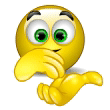 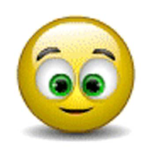 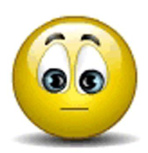 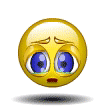 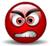 Madame est vraiment très contente de moi ! Madame est contente de mes efforts ! Encore !!!Madame pense que je peux faire plus d’efforts ! Madame est assez déçue de moi… Des efforts !Madame n’est contente de moi. Des efforts !!!Madame est vraiment très contente de moi ! Madame est contente de mes efforts ! Encore !!!Madame pense que je peux faire plus d’efforts ! Madame est assez déçue de moi… Des efforts !Madame n’est contente de moi. Des efforts !!!Madame est vraiment très contente de moi ! Madame est contente de mes efforts ! Encore !!!Madame pense que je peux faire plus d’efforts ! Madame est assez déçue de moi… Des efforts !Madame n’est contente de moi. Des efforts !!!Madame est vraiment très contente de moi ! Madame est contente de mes efforts ! Encore !!!Madame pense que je peux faire plus d’efforts ! Madame est assez déçue de moi… Des efforts !Madame n’est contente de moi. Des efforts !!!Madame est vraiment très contente de moi ! Madame est contente de mes efforts ! Encore !!!Madame pense que je peux faire plus d’efforts ! Madame est assez déçue de moi… Des efforts !Madame n’est contente de moi. Des efforts !!!